_______________________________________________________
(наименование организации образования)Поурочный план или краткосрочный план для педагога организаций среднего образованияРазделРаздел Многочлены Многочлены Многочлены Многочлены МногочленыФИО педагогаФИО педагогаДатаДатаКласс «10»Класс «10»Количество присутствующих:Количество отсутствующих:Количество отсутствующих:Количество отсутствующих:Количество отсутствующих:Тема урокаТема урокаДеление «уголком» многочлена на многочленДеление «уголком» многочлена на многочленДеление «уголком» многочлена на многочленДеление «уголком» многочлена на многочленДеление «уголком» многочлена на многочленЦели обучения в соответствии с учебной программойЦели обучения в соответствии с учебной программой10.2.1.7 - выполнять деление «уголком» многочлена на многочлен10.2.1.7 - выполнять деление «уголком» многочлена на многочлен10.2.1.7 - выполнять деление «уголком» многочлена на многочлен10.2.1.7 - выполнять деление «уголком» многочлена на многочлен10.2.1.7 - выполнять деление «уголком» многочлена на многочленЦель урокаЦель урокаХод урокаХод урокаХод урокаХод урокаХод урокаХод урокаХод урокаЭтап урока/времяДействия педагогаДействия педагогаДействия педагогаДействия учениковОцениваниеРесурсыНачало урока1мин2мин5 мин7 мин 5 минНастрой на урок. Проверка домашнего задания. Актуализация опорных знанийИзучение новых ЗУН.Если , , , то  или . В таких случаях говорят, что  делится на  и записывают .Определение. Пусть заданы многочлен  степени  и ненулевой многочлен . Если существует такой многочлен , что для всех  выполняется равенство.то говорят, что многочлен  делится на многочлен или  делит , а формулу . называют формулой деления многочленов, многочлен  – называют частным.В множестве многочленов существует операция, называемая деление с остатком.Определение. Пусть заданы многочлен  степени  и многочлен  степени , где . Говорят, что многочлен  делится на многочлен  с остатком, если найдутся такие многочлены  и , что для всех  выполняется равенствогде - (неполное) частное, степень которого ;остаток, степень которого .Тождественное равенство     называют формулой деления многочленов с остатком.Если остаток , то говорят, что многочлен  делится нацело на многочлен .Для деления многочлена  на многочлен  с остатком применяют способ деления «уголком» по следующему алгоритму:1) расположить делимое и делитель по убывающим степеням ;2) разделить старший член делимого на старший член делителя и полученный одночлен сделать первым членом частного;3) первый член частного умножить на делитель, результат вычесть из делимого; полученная разность является первым остатком;4) чтобы получить следующий член частного, нужно с первым остатком поступить так, как поступали с делимым в пунктах 2 и 3.Эту процедуру следует продолжать до тех пор, пока не будет получен остаток, равный нулю, или остаток, степень которого меньше степени делителя.ЗакреплениеНайди остаток от деления многочлена  на многочлен  .Решение.Деление многочленов произведем «уголком».Многочлены представлены в стандартном виде, значит, можно первый шаг алгоритма пропустить и приступить к делению. Для избежания ошибок оценим степень многочлена . Она меньше степени многочлена  и равна 2, делаем вывод, что в остатке мы должны получить многочлен степени меньшей двух, то есть 0 или 1.Деление многочлена «уголком»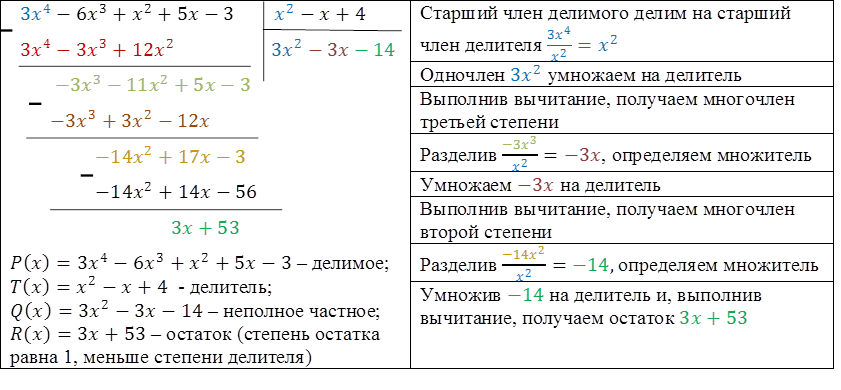 Итак  Ответ: .Настрой на урок. Проверка домашнего задания. Актуализация опорных знанийИзучение новых ЗУН.Если , , , то  или . В таких случаях говорят, что  делится на  и записывают .Определение. Пусть заданы многочлен  степени  и ненулевой многочлен . Если существует такой многочлен , что для всех  выполняется равенство.то говорят, что многочлен  делится на многочлен или  делит , а формулу . называют формулой деления многочленов, многочлен  – называют частным.В множестве многочленов существует операция, называемая деление с остатком.Определение. Пусть заданы многочлен  степени  и многочлен  степени , где . Говорят, что многочлен  делится на многочлен  с остатком, если найдутся такие многочлены  и , что для всех  выполняется равенствогде - (неполное) частное, степень которого ;остаток, степень которого .Тождественное равенство     называют формулой деления многочленов с остатком.Если остаток , то говорят, что многочлен  делится нацело на многочлен .Для деления многочлена  на многочлен  с остатком применяют способ деления «уголком» по следующему алгоритму:1) расположить делимое и делитель по убывающим степеням ;2) разделить старший член делимого на старший член делителя и полученный одночлен сделать первым членом частного;3) первый член частного умножить на делитель, результат вычесть из делимого; полученная разность является первым остатком;4) чтобы получить следующий член частного, нужно с первым остатком поступить так, как поступали с делимым в пунктах 2 и 3.Эту процедуру следует продолжать до тех пор, пока не будет получен остаток, равный нулю, или остаток, степень которого меньше степени делителя.ЗакреплениеНайди остаток от деления многочлена  на многочлен  .Решение.Деление многочленов произведем «уголком».Многочлены представлены в стандартном виде, значит, можно первый шаг алгоритма пропустить и приступить к делению. Для избежания ошибок оценим степень многочлена . Она меньше степени многочлена  и равна 2, делаем вывод, что в остатке мы должны получить многочлен степени меньшей двух, то есть 0 или 1.Деление многочлена «уголком»Итак  Ответ: .Настрой на урок. Проверка домашнего задания. Актуализация опорных знанийИзучение новых ЗУН.Если , , , то  или . В таких случаях говорят, что  делится на  и записывают .Определение. Пусть заданы многочлен  степени  и ненулевой многочлен . Если существует такой многочлен , что для всех  выполняется равенство.то говорят, что многочлен  делится на многочлен или  делит , а формулу . называют формулой деления многочленов, многочлен  – называют частным.В множестве многочленов существует операция, называемая деление с остатком.Определение. Пусть заданы многочлен  степени  и многочлен  степени , где . Говорят, что многочлен  делится на многочлен  с остатком, если найдутся такие многочлены  и , что для всех  выполняется равенствогде - (неполное) частное, степень которого ;остаток, степень которого .Тождественное равенство     называют формулой деления многочленов с остатком.Если остаток , то говорят, что многочлен  делится нацело на многочлен .Для деления многочлена  на многочлен  с остатком применяют способ деления «уголком» по следующему алгоритму:1) расположить делимое и делитель по убывающим степеням ;2) разделить старший член делимого на старший член делителя и полученный одночлен сделать первым членом частного;3) первый член частного умножить на делитель, результат вычесть из делимого; полученная разность является первым остатком;4) чтобы получить следующий член частного, нужно с первым остатком поступить так, как поступали с делимым в пунктах 2 и 3.Эту процедуру следует продолжать до тех пор, пока не будет получен остаток, равный нулю, или остаток, степень которого меньше степени делителя.ЗакреплениеНайди остаток от деления многочлена  на многочлен  .Решение.Деление многочленов произведем «уголком».Многочлены представлены в стандартном виде, значит, можно первый шаг алгоритма пропустить и приступить к делению. Для избежания ошибок оценим степень многочлена . Она меньше степени многочлена  и равна 2, делаем вывод, что в остатке мы должны получить многочлен степени меньшей двух, то есть 0 или 1.Деление многочлена «уголком»Итак  Ответ: .Разбор заданий,  где возникли затруднения при решении примеров.Демонстрируют свои знания по темам 9 классаВыполняют краткий тезисный конспект в тетрадиСовместная работа с учителем. Составить алгоритм совместноСовместная работа с учителемПохвалаСамооценка.  Оценка работы всего класса учителем.Комментарии одноклассников. Прием «Большой палец»Слайд  №1 Слайд  №2-3Слайд  №4-6https://youtu.be/xMTJ95QcxH8https://youtu.be/GXRQ7TcovzQСлайд  №715 минРабота у доски разбор заданий №1. Найти частное (результат проверить умножением):  1)  (х² − 2х −  35) : (х − 7);    2)  (− 4х² − х + 5) : (4х + 5)№2. Разделить   многочлен  х³ − х² − 2х + 4  на  многочлен х² − 3х + 1. №3. Найди частное и остаток от деления многочлена   на многочлен .Верный ответ: Опережающие задания:№1. Многочлен  делится с остатком на многочлен  . Представь многочлен  в виде Решение: Многочлены представлены в стандартном виде, значит, можно первый шаг алгоритма пропустить и приступить к делению. Оценим степень многочлена . Она меньше степени многочлена  и равна 2, делаем вывод, что в частном будет многочлен первой степени, а в остатке мы должны получить многочлен степени 1 или 0.Ответ: .№2. При каком значении  многочлен  делится на двучлен  без остатка?Решение.Выполним деление «уголком»  делится без остатка на двучлен , следовательно,.,Ответ: 11. №1. Найти частное (результат проверить умножением):  1)  (х² − 2х −  35) : (х − 7);    2)  (− 4х² − х + 5) : (4х + 5)№2. Разделить   многочлен  х³ − х² − 2х + 4  на  многочлен х² − 3х + 1. №3. Найди частное и остаток от деления многочлена   на многочлен .Верный ответ: Опережающие задания:№1. Многочлен  делится с остатком на многочлен  . Представь многочлен  в виде Решение: Многочлены представлены в стандартном виде, значит, можно первый шаг алгоритма пропустить и приступить к делению. Оценим степень многочлена . Она меньше степени многочлена  и равна 2, делаем вывод, что в частном будет многочлен первой степени, а в остатке мы должны получить многочлен степени 1 или 0.Ответ: .№2. При каком значении  многочлен  делится на двучлен  без остатка?Решение.Выполним деление «уголком»  делится без остатка на двучлен , следовательно,.,Ответ: 11. №1. Найти частное (результат проверить умножением):  1)  (х² − 2х −  35) : (х − 7);    2)  (− 4х² − х + 5) : (4х + 5)№2. Разделить   многочлен  х³ − х² − 2х + 4  на  многочлен х² − 3х + 1. №3. Найди частное и остаток от деления многочлена   на многочлен .Верный ответ: Опережающие задания:№1. Многочлен  делится с остатком на многочлен  . Представь многочлен  в виде Решение: Многочлены представлены в стандартном виде, значит, можно первый шаг алгоритма пропустить и приступить к делению. Оценим степень многочлена . Она меньше степени многочлена  и равна 2, делаем вывод, что в частном будет многочлен первой степени, а в остатке мы должны получить многочлен степени 1 или 0.Ответ: .№2. При каком значении  многочлен  делится на двучлен  без остатка?Решение.Выполним деление «уголком»  делится без остатка на двучлен , следовательно,.,Ответ: 11.Показывают умение  деление «уголком» многочлена на многочленИндивидуальная работаЗадания для учащихся, работающих на опережениеСамооценивание по образцуВзаимооценивание по готовому образцу.Оценивание учителемСлайд №8-9Конец урока 5 минРефлексия: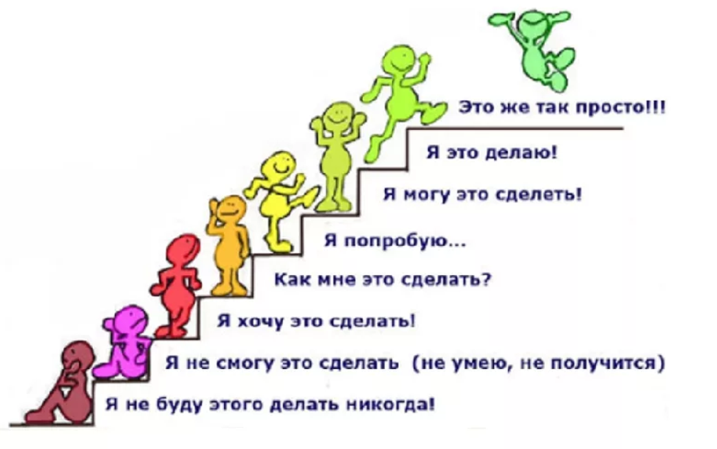 Домашнее задание Рефлексия:Домашнее задание Рефлексия:Домашнее задание Оценивают свой успех на урокеЗаписывают домашнее заданиеПрием «Большой палец»Слайд №10-11